CİHAZIN KULLANMA TALİMATI1. Fırını güç düğmesinden çalıştırınız.2. Fırının çalışma ekranını güç düğmesinden açınız.3. Ekrandan boyama, astarlama veya sadece kurutma işlemini seçiniz.4. Fırın havalandırma sistemini çalıştırınız.5. Yapılacak işleme göre uygun zaman ve sıcaklık ayarını yapınız.6. Fırın kapaklarını kapatınız.7. İşleme başlama düğmesine basınız.8. İşlem bittikten sonra sistemi kapatınız.9. Fırın kapaklarını açınız.10. Aracı fırından çıkarınız.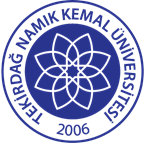 TNKÜ ÇORLU MESLEK YÜKSEKOKULUBOYA FIRINIKULLANMA TALİMATIDoküman No: EYS-TL-038TNKÜ ÇORLU MESLEK YÜKSEKOKULUBOYA FIRINIKULLANMA TALİMATIHazırlama Tarihi:01.12.2021TNKÜ ÇORLU MESLEK YÜKSEKOKULUBOYA FIRINIKULLANMA TALİMATIRevizyon Tarihi:--TNKÜ ÇORLU MESLEK YÜKSEKOKULUBOYA FIRINIKULLANMA TALİMATIRevizyon No:0TNKÜ ÇORLU MESLEK YÜKSEKOKULUBOYA FIRINIKULLANMA TALİMATIToplam Sayfa Sayısı:1Cihazın Markası/Modeli/ Taşınır Sicil NoEma Tech / EMA /ELEN 7253.2.3/15/12009Kullanım AmacıOtomobil ve hafif ticari araçların boyama, astarlama ve kurutma işlemleriSorumlusu	Öğr.Gör. Abdürrahim ÖNENSorumlu Personel İletişim Bilgileri (e-posta, GSM)aonen@nku.edu.tr0 544 847 41 30